Kellyville High School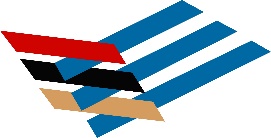 Learning | Excellence | Integrity2021 – YEAR 11 - STATIONERY REQUIREMENTS Ancient History 2 UnitTextbook Standard stationery itemsBiology 2 UnitTextbook A4 128 page exercise bookStandard stationery itemsClosed in black leather school shoesBusiness Studies 2 UnitTextbook Standard stationery itemsChemistry 2 UnitTextbook A4 128 page exercise bookStandard stationery itemsClosed in black leather school shoesCommunity & Family Studies 2 UnitTextbook Standard stationery itemsUSBCourse TextA4 128 page exercise bookDrama 2 UnitLog book x2Basic costumes & props as neededEconomicsTextbook Standard stationery itemsEnglish (Advanced) 2 UnitPrescribed texts Standard stationery itemsA4 128 page exercise bookEnglish EALD (English as an additional language or Dialect)Pocket sized dictionary and thesaurusStandard stationery itemsA4 128 page exercise bookEnglish (Standard) 2 UnitPrescribed A4 128 exercise bookStandard stationery itemsEnglish StudiesStandard stationery itemsEnglish (Preliminary Extension) 1 Unit – Extension 1Prescribed texts A4 128 page exercise bookStandard stationery itemsEngineering StudiesUSB (16GB)Access to home computer and printerAccess to internet from home computerAccess to Lynda.com from homeFood Technology 2 UnitTextbook Apron – whiteFood containersUSBClosed in black leather school shoesScrunchieHospitality VETFood & beverage Blacks from uniform shopShirt & Apron with embroidery from uniform shopUSBBlack dress pants – no jeansClosed in black leather school shoesInformation Processes & TechnologyUSB (16GB)Access to home computer and printerAccess to internet from home computerAccess to Lynda.com from homeIndustrial Technology – Multi Media TechnologiesUSB memory stick/portable HD (min 16GB)Access to home computer & printerAdobe software through DETIndustrial Technology – Timber Products & Furniture Industries 2 UnitPersonal equipmentClosed in black leather school shoes (preferred steel capped safety shoes)Standard stationery itemsApron - BlueLegal StudiesTextbook Standard stationery itemsMathematics Advanced 2 UnitTextbook – Maths in Focus NSW 11 AdvancedA4 grid bookScientific calculator FX82AU PLUSGeometry equipmentRulerGlueMathematics Extension 1 – 1 UnitTextbook – Maths in Focus NSW 11 Ext 1 Maths (only this textbook is required for both the mathematics advanced and Mathematics Extension 1 Courses)A4 grid bookScientific calculator FX82AU PLUSGeometry equipmentRulerGlueMathematics Standard 2 UnitTextbook – New Century Maths NSW 11 Standard 2A4 grid bookScientific calculator FX82AU PLUSGeometry equipmentRulerGlueModern History 2 UnitTextbook Standard stationery itemsMusic 1 – 2 UnitOwn instrumentNotebook with manuscript includedUSB storage deviceHeadphones/EarbudsPrivate tuition is encouragedPersonal Development, Health & Physical Education 2 UnitTextbook A4 128 page exercise bookSchool PE gearComplete Senior First Aid CourseUSB DevicePhysicsTextbook A4 128 page exercise bookStandard stationery itemsClosed in black leather school shoesSociety & CultureTextbook Standard stationery itemsSoftware Design & DevelopmentTextbook USB (16GB)Access to home computer & printerAccess to internet on home computerSports Lifestyle & Recreation StudiesA4 128 page exercise bookSchool PE gear Standard stationery itemsUSB DeviceVisual Arts 2 UnitA4 Visual Arts Process DiaryA4 128 page exercise book3 – 5 Paintbrushes (bristle)Set Graphic pencilsScissors & Glue StickUSB storage deviceWork StudiesStandard stationery items